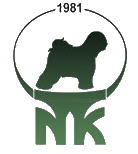 Høringssvar – registrering av alvorlig arvelig sykdom i DogwebNTTK viser til ovennevnte høring. Vi er i utgangspunktet positiv til fokus på helse og helseregistrering av alvorlige arvelige sykdommer i et sentralt register. 
Høringen reiser imidlertid en del spørsmål som bør besvares før NTTK kan gi sin uforbeholdne tilslutning til forslaget.Kompetanse
NTTK er noe bekymret for at det generelle kompetansenivået blant veterinærer landet rundt varierer en del. En registrering av en alvorlig diagnose kan ha store ringvirkninger både på den enkeltes avlsarbeid og i rasemiljøet, spesielt i fåtallige raser. Derfor bør det søkes best mulig kompetent diagnostisering, for eksempel i utgangspunkt i modellen man bruker for øyelysere eller for å stille patella-diagnose, før man setter i gang med en sentral registrering. Sykdom og død
Dersom det åpnes for registrering av forskjellige alvorlige diagnoser, bør det også åpnes for registrering av dødsårsak. Dette er vel så interessant for klubbens avlsarbeid, og ikke minst har stor verdi for den enkelte hundeeier å kunne «avregistrere» sin døde firbeinte venn. Plikt eller frivillig?
Det framkommer ikke om veterinærene og eierne vil ha plikt eller mulighet til å registrere en sykdom. En frivillighet vil kunne føre til en uheldig skjevfordeling av avlspopulasjonen da noen vil kunne velge å la være å registrere. En å plikt er på den andre siden vanskelig å gjennomføre (?) og kan også føre til at noen unngår å gå til veterinær i frykt for å «få diagnosen» eller reise til f.eks. Sverige for å unngå å bli registrert i registeret.  Hvem bestemmer hvilke diagnoser
Høringsdokumentet sier ikke noe om hvorvidt dette skal innføres for alle raser eller om raseklubbene selv vil kunne bestemme hvilke diagnoser er relevante for dem. Selv om tiltaket er ment positivt, kan en bred registrering også føre til «leting etter diagnoser» og meget begrenset utvalg av avlsdyr på sikt. Feil diagnose
Siden forslaget handler om delvis diffuse og/eller vanskelige diagnoser, bør det bære tatt høyde for at feil kan skje og hva som skjer dersom den registrerte diagnosen viser seg å være feil. Vil den kunne avregistreres? Hvordan, og av hvem? Finansiering
Det framgår ikke av dokumentet hvilken budsjettramme utviklingen og registreringen har, og hvordan tiltaket er tenkt finansiert. Generelt sett ønsker NTTK et bedre gjennomarbeidet forslag før dette vedtas i organisasjonen.  Med vennlig hilsenNorsk Tibetansk Terrier KlubbAnne Kathrine Berner, Leder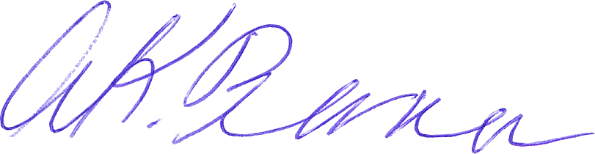 